СВЕДЕНИЯо персональном составе руководящих органовРегиональной физкультурно-спортивной общественной организации «Федерация танцевального спорта Республики Марий Эл»Срок полномочий: с 10 сентября 2019г.     по     10 сентября 2023г.Президент «ФТС РМЭ»:- Ушаков Дмитрий АлександровичВице-президент «ФТС РМЭ»:- Ильина Ольга АнатольевнаПрезидиум «ФТС РМЭ»:- Ильина Ольга Анатольевна- Юдина Марина Рудольфовна- Соколова Анна Николаевна- Дубова Алла Сергеевна- Даниленко Галина ПетровнаПочетный член Президиума «ФТС РМЭ»:- Подмарева Юлия АлексеевнаРевизор «ФТС РМЭ»:- Мелехина Марина ЕвгеньевнаРегиональный координатор базы данных «ФТС РМЭ»:- Ильина Ольга Анатольевна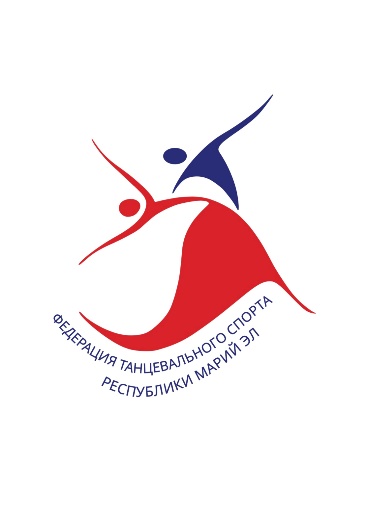 РЕГИОНАЛЬНАЯ ФИЗКУЛЬТУРНО-СПОРТИВНАЯ ОБЩЕСТВЕННАЯ ОРГАНИЗАЦИЯ «ФЕДЕРАЦИЯ ТАНЦЕВАЛЬНОГО СПОРТА РЕСПУБЛИКИ МАРИЙ ЭЛ»Член Общероссийской общественной организации 
«Всероссийская федерация танцевального спорта 
и акробатического рок-н-ролла»РЕГИОНАЛЬНАЯ ФИЗКУЛЬТУРНО-СПОРТИВНАЯ ОБЩЕСТВЕННАЯ ОРГАНИЗАЦИЯ «ФЕДЕРАЦИЯ ТАНЦЕВАЛЬНОГО СПОРТА РЕСПУБЛИКИ МАРИЙ ЭЛ»Член Общероссийской общественной организации 
«Всероссийская федерация танцевального спорта 
и акробатического рок-н-ролла»ИНН 1215043951КПП 121501001ОГРН 1031205400775ИНН 1215043951КПП 121501001ОГРН 1031205400775ул. Лебедева 51А,34 г. Йошкар-Ола, 424030Тел.: 8-927-886-40-00E-mail: ftsmari@mail.ruwww.ftsmari12.ru